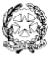 Ministero dell'Istruzione, dell'Università e della RicercaDipartimento per la Programmazione e la gestione delle risorse umane, finanziarie e strumentaliDirezione Generale per i Contratti, gli Acquisti e per i Sistemi Informativi e la Statistica